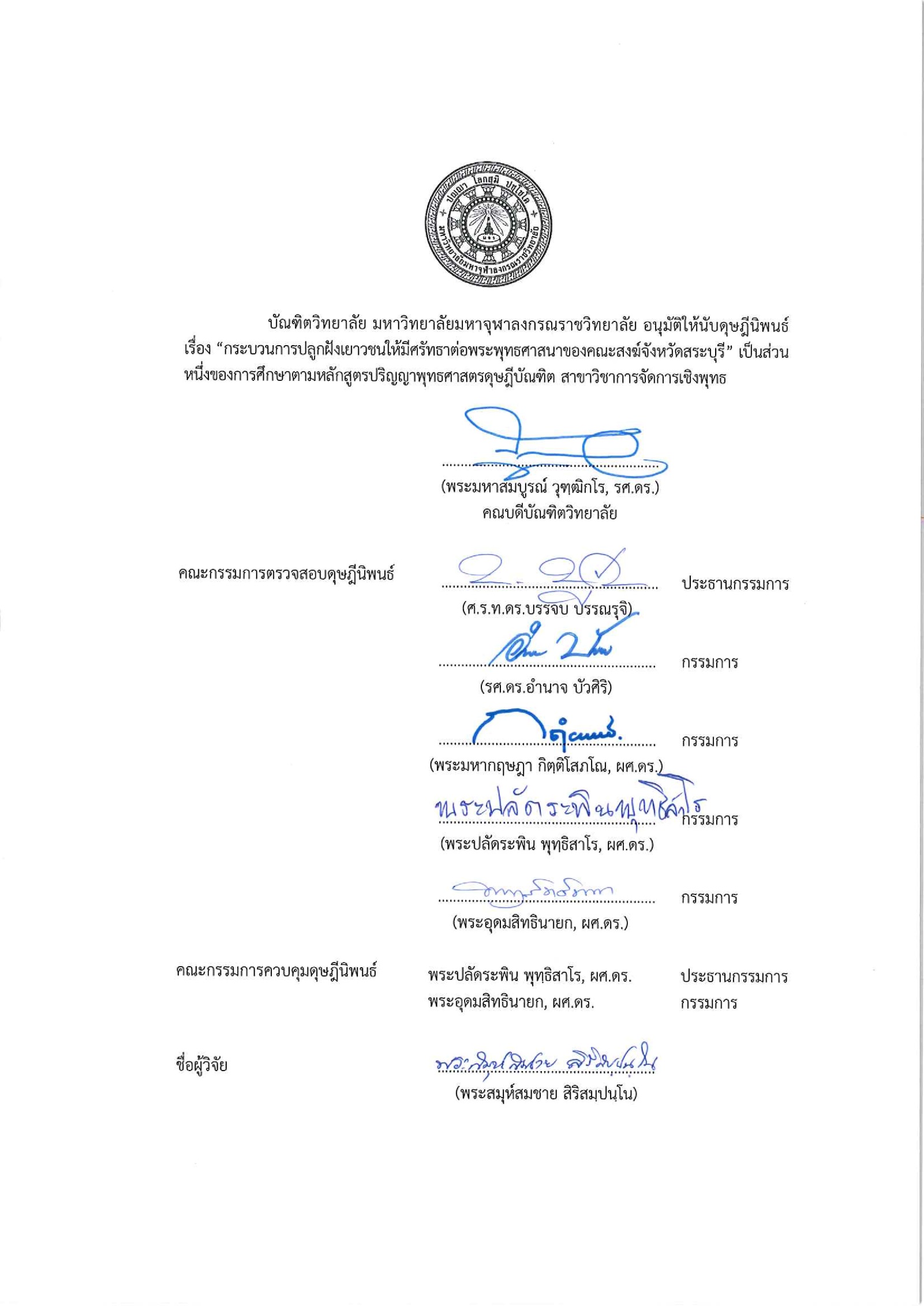 บทคัดย่อAbstract	Objectives of this research were: 1. To study the general condition of cultivating faith in Buddhism for youths of Sangha Administration, Saraburi Province, 2. To study the facters of Cultivating faith in Buddhism for youths of Sangha Administration, Saraburi Province and 3. To propose a Process of Cultivating Faith in Buddhism  for youths of Sangha Administration, Saraburi Province  	Methodology was the mixed methods: The qualitative research collected data by In-depth interviewing 18 key informants and 10 participants in focus group discussion and data were analyzed by content analysis and systematically descriptive interpretation. The quantitative research was conducted by collecting data from 385 sample who were students samples with questionnaires with reliability value at 0.977 and analyzed data by descriptive statistics: frequency,  percentage, mean and standard deviation.SD.Findings were as follows:1. General condition of cultivating faith in Buddhism for youths of Sangha Administration Saraburi Province were that: strength; Sangha Administration in Saraburi Province support virtue and morality for youths such as sending monks to teach morality at local schools, Weakness; monks lacked experiences in observing students’ different behaviors and experiences in solving the behavioral problems, Opportunity; the application of Buddhism Dhamma and philosophy of sufficiency economy as the main concepts of ethics and morality Cultivating for students, Threat; the drug problems among the youth groups, quarrel problems among institutes, violence in families, students’ aggression to guardians.2. The factors of Cultivating faith in Buddhism for youths of Sangha Administration, Saraburi Province consisted of the following processes: Advisory process; opening the virtual clinic for students who were interested in cancelling any problems, Internal learning process; using behaviorally appropriate learning process, such as morning and evening  chanting and sitting in meditation, Holistic learning process; Buddhist activities integrated with learning content groups for external learning into the internal process with thinking, analyzing, repeating and hand-on-practicing for automatically skillfulness, Continuous learning process development; activities of morality and ethics trainings, Dhamma teaching or Dhamma dialogues in Buddhist Holidays, Buddhism lesson learning in classes, Dhamma studies teaching-learning process and Dhamma examination (wisdom meditation)3. A Process of cultivating faith in Buddhism for youths of Sangha Administration, Saraburi Province were as follows: Model 1; Counseling by Buddhist method( Kalayanmitadhamma). In order to cultivated faith in Buddhism for the youths, the Sangha Administration must begin with creating a model type monks who have knowledge, capability, understanding and deep belief in Buddhism to disseminate Buddhism to the youths in friendly ways( the bright way pointers). Model 2; internal learning process according to Buddhism(Yonisomanasikara) by creating the youths to be good speakers, thinkers, doers, opening the steps of learning from outside, Paratokosa, first by learning listening, discoursing Dhamma with monks or learning from surrounding media and natural media, and then bring those Dhamma into scrutinizing , approximating and practicing  along with the Buddha’s teachings until one can separate bad things from good things. Model 3; Holistic learning process according to Buddhism(Tisikkha) by creating and developing the youths to be the perfect youths. Buddhism teaches human to be perfect human physically, verbally and mentally with the belief that human is the excellent creatures that  can be developed to the fullest. The holistic training process is to train from the beginning is to observe Sila, precepts, to tame body and speech in order. The middle level is to practice Samadhi, meditation, training mind to be secure, mindful and concented. The high level is wisdom development. Model 4; continuous round learning process by Buddhist method; (Pavana 4), Buddhist youths are the young people who believe and gave faith in Buddhism and perform the good youths’ duties. Good examples, good representatives to disseminate Buddhism, good representatives in protecting Buddhism along sides with monks, lay men and lay women. กิตติกรรมประกาศดุษฎีนิพนธ์ฉบับนี้สำเร็จลุล่วงไปได้เพราะได้รับความเมตตาจากคณะกรรมการควบคุมดุษฎีนิพนธ์ คือ พระปลัดระพิน พุทฺธิสาโร, ผศ.ดร. และพระอุดมสิทธินายก, ผศ.ดร. ที่ได้อนุเคราะห์ให้คำปรึกษา แนะนำ ดูแลเอาใจใส่ ให้ความช่วยเหลือในการปรับปรุงแก้ไขดุษฎีนิพนธ์จนสำเร็จด้วยดีตลอดมา ทั้งนี้ผู้วิจัยขอกราบขอบพระคุณคณะกรรมการสอบประชาพิจารณ์และสอบป้องกัน ประกอบด้วย ศ.ร.ท.ดร. บรรจบ บรรณรุจิ, รศ.ดร. อำนาจ บัวศิริ, พระมหากฤษฎา กิตฺติโสภโณ, ผศ.ดร. , พระอุดมสิทธินายก, ผศ.ดร., และพระปลัดระพิน พุทฺธิสาโร, ผศ.ดร. ที่ได้เมตตาแนะนำปรับปรุงดุษฎีนิพนธ์ฉบับนี้ให้มีความสมบูรณ์มากยิ่งขึ้น ผู้วิจัยขอขอบคุณ รศ. ดร.สุรพล สุยะพรหม ผู้อำนวยการหลักสูตรบัณฑิตศึกษา ภาควิชารัฐศาสตร์ คณะสังคมศาสตร์ มหาวิทยาลัยมหาจุฬาลงกรณราชวิทยาลัย พระเดชพระคุณ 
พระอุดมสิทธินายก, ผศ.ดร. ผู้อำนวยการหลักสูตรพุทธศาสตรดุษฎีบัณฑิต สาขาวิชาการจัดการ
เชิงพุทธ และเจ้าหน้าที่ประจำหลักสูตรทุกท่านที่ให้ความอนุเคราะห์ช่วยเหลือผู้วิจัย คอยอำนวยความสะดวกและแนะนำผู้วิจัยเป็นอย่างดีเสมอมากราบขอบพระคุณ พระธรรมปิฎก (ชวลิต อภิวฑฺฒโน ป.ธ.๙) พระราชธีราภรณ์ (ประดิษฐ์ ฐิตเมโธ, ป.ธ.๙) พระวิสิษฐคณาภรณ์ (อาทิตย์ สิริวฑฺฒโน) พระราชเมธากรณ์ (ทองย้อย โชติวโร) พระวิสุทธิโสภณ (ประโยชน์ สุขุมาโล) พระครูพิสณฑ์สิทธิการ (อรุณ  ธมฺมวโร), ดร.   
พระศรีปริยัติเวที  (ลำไย สุวฑฺฒโน) พระครูสุนันทกิจโกศล (สุวัฒน์ สุวฑฺฒโน) ดร. พระครูศรีวรกิจจารักษ์ (พิทักษ์ ถิรนาโถ) พระครูภาวนาพิลาส (วัชรชัย อินฺทวํโส) พระครูพิพิธปริยัติกิจ  (เวชยันต์ พุทฺธธมฺโม)  ผศ.ดร. พระครูสุธีวรานุสิฐ (สมควร  ญาณวีโร) นายณัฐนันท์  ไตรพิพัฒน์ ผู้อำนวยการโรงเรียนสระบุรีวิทยา  นายทวน  เที่ยงเจริญ ผู้อำนวยการโรงเรียน “หนองแคสรกิจ” นายเชิดพงษ์  
ชูพันธ์  ผู้อำนวยการโรงเรียนประเทียบวิทยาทาน นายกมล  เฟื่องฟุ้ง  ผู้อำนวยการโรงเรียนหนองแซงวิทยา นางสาวอ้อมหทัย  เขียนพลกรัง ครูชำนาญการ หัวหน้าหมวดสังคมศึกษา โรงเรียนเสาไห้ “วิมลวิทยานุกูล” นายธนบดี  ชัยนิธิกรรณ นักเรียนชั้นมัธยมศึกษาปีที่ ๖ ประธานนักเรียนโรงเรียนสระบุรีวิทยาคม ที่ให้ความเมตตาในการให้ข้อมูลสำหรับการวิจัยในครั้งนี้ สุดท้ายนี้ คุณค่าและประโยชน์ใดๆ อันพึงมีจากดุษฎีนิพนธ์ฉบับนี้ ผู้วิจัยขอมอบบูชาเป็นพุทธบูชา ธรรมบูชา สังฆบูชา กตเวทิตาคุณแก่ครูอุปัชฌาย์อาจารย์ บิดามารดา ญาติสนิทมิตรสหาย และผู้มีพระคุณทุกท่านสารบัญสารบัญ (ต่อ)สารบัญตารางสารบัญตาราง (ต่อ)สารบัญแผนภาพคำอธิบายสัญลักษณ์และคำย่อ๑. คำย่อชื่อคัมภีร์พระไตรปิฎกอักษรย่อในวิทยานิพนธ์เล่มนี้ ใช้อ้างอิงจากพระไตรปิฎกภาษาไทยฉบับมหาจุฬาลงกรณราชวิทยาลัย พ.ศ. ๒๕๓๙ เป็นหลักโดยใช้ระบบย่อคำดังต่อไปนี้พระวินัยปิฎกพระสุตตันตปิฎกพระอภิธรรมปิฎกอรรถกถาพระสุตตันตปิฎก๒. การระบุเลขหมายพระไตรปิฎกในงานวิจัยฉบับนี้ได้ใช้พระไตรปิฎกภาษาไทย  ฉบับมหาจุฬาลงกรณราชวิทยาลัย  พ.ศ.๒๕๓๙  เป็นหลักในการอ้างอิง ซึ่งพระไตรปิฎกฉบับภาษาไทยจะระบุ  เล่ม/ข้อ/หน้า. เช่น ขุ.ธ. (ไทย) ๒๕/๓๐/๕๑. หมายความว่าระบุถึง สุตตันตปิฎก ขุททกนิกาย ธรรมบท ฉบับภาษาไทย /๑๘๖. ๑๔๐.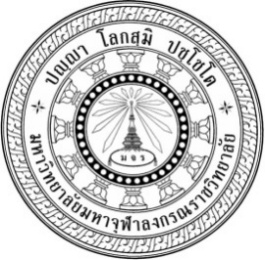 แบบสอบถามเพื่อการวิจัยเรื่องกระบวนการปลูกฝังเยาวชนให้มีศรัทธาต่อพระพุทธศาสนาของคณะสงฆ์จังหวัดสระบุรี*************คำชี้แจงแบบสอบถามเพื่อการวิจัยนี้ มีวัตถุประสงค์เพื่อศึกษากระบวนการปลูกฝังเยาวชนให้มีศรัทธาต่อพระพุทธศาสนาของคณะสงฆ์จังหวัดสระบุรี ข้อมูลที่ได้ จะแปลผลวิจัยในภาพรวม ผู้วิจัยจะเก็บข้อมูลของท่านเป็นความลับ และใช้ประโยชน์เฉพาะการวิจัยเท่านั้น ไม่มีผลกระทบต่อท่านหรือหน่วยงานของท่านแต่อย่างใดแบบสอบถามนี้ แบ่งเป็น ๓ ตอน คือ ตอนที่ ๑	เป็นแบบสอบถามเกี่ยวกับปัจจัยส่วนบุคคลของผู้ตอบแบบสอบถามตอนที่ ๒  	เป็นแบบสอบถามเกี่ยวกับกระบวนการปลูกฝังเยาวชนให้มีศรัทธาต่อพระพุทธศาสนาของคณะสงฆ์จังหวัดสระบุรีตอนที่ ๓  	เป็นแบบสอบถามเกี่ยวกับปัญหา อุปสรรค และข้อเสนอแนะ เกี่ยวกับกระบวนการปลูกฝังเยาวชนให้มีศรัทธาต่อพระพุทธศาสนาของคณะสงฆ์จังหวัดสระบุรีผู้วิจัย หวังเป็นอย่างยิ่งว่า คงจะได้รับความอนุเคราะห์ในการตอบแบบสอบถามเป็นอย่างดี จึงขอกราบขอบพระคุณมา ณ โอกาสนี้พระสมุห์สมชาย  สิริสมฺปนฺโน (มีสุดใจ)นิสิตปริญญาเอก หลักสูตรพุทธศาสตรดุษฎีบัณฑิตสาขาวิชาการจัดการเชิงพุทธ บัณฑิตวิทยาลัย  มหาวิทยาลัยมหาจุฬาลงกรณราชวิทยาลัยตอนที่ ๑ 	เป็นแบบสอบถามเกี่ยวกับปัจจัยส่วนบุคคลของผู้ตอบแบบสอบถามคำชี้แจง 	โปรดทำเครื่องหมาย √ ลงใน 􀂅 และเติมข้อความลงในช่องว่างที่กำหนดไว้ให้ตามความเป็นจริง๑. เพศ􀂅 ชาย		 		􀂅 หญิง๒. อายุ􀂅 ๑๒ – ๑๕ ปี			􀂅 ๑๖ – ๒๐ ปี๓. ระดับการศึกษา􀂅 มัธยมศึกษาตอนต้น		􀂅 มัธยมศึกษาตอนปลาย๔. ภูมิลำเนา􀂅 จังหวัดสระบุรี		􀂅 ต่างจังหวัด ตอนที่ ๒    เป็นแบบสอบถามเกี่ยวกับความคิดเห็นของนักเรียนที่มีต่อกระบวนการปลูกฝังเยาวชนให้มีศรัทธาต่อพระพุทธศาสนาของคณะสงฆ์จังหวัดสระบุรี คำชี้แจง     โปรดทำเครื่องหมาย   ในช่องระดับกระบวนการปลูกฝังเยาวชนให้มีศรัทธาต่อพระพุทธศาสนาของคณะสงฆ์จังหวัดสระบุรีว่าท่านมีความคิดเห็นในระดับใด ที่ตรงกับสภาพความเป็นจริง  โดยกำหนดระดับคะแนน ดังนี้๕ 	หมายถึง 	มีความคิดเห็นอยู่ในระดับมากที่สุด๔ 	หมายถึง 	มีความคิดเห็นอยู่ในระดับมาก๓ 	หมายถึง 	มีความคิดเห็นอยู่ในระดับปานกลาง๒ 	หมายถึง 	มีความคิดเห็นอยู่ในระดับน้อย๑ 	หมายถึง 	มีความคิดเห็นอยู่ในระดับน้อยที่สุดส่วนที่ ๓	เป็นแบบสอบถามเกี่ยวกับปัญหา อุปสรรค และข้อเสนอแนะ เกี่ยวกับกระบวนการปลูกฝังเยาวชนให้มีศรัทธาต่อพระพุทธศาสนาของคณะสงฆ์จังหวัดสระบุรี 	ปัญหาและอุปสรรค................................................................................................................................................................................................................................................................................................................................................................................................................................................................................................	ข้อเสนอแนะ................................................................................................................................................................................................................................................................................................................................................................................................................................................................................................ขอขอบคุณทุกท่านที่ตอบแบบสอบถามพระสมุห์สมชาย  สิริสมฺปนฺโน (มีสุดใจ)นิสิตปริญญาเอก หลักสูตรพุทธศาสตรดุษฎีบัณฑิตสาขาวิชาการจัดการเชิงพุทธ บัณฑิตวิทยาลัย  มหาวิทยาลัยมหาจุฬาลงกรณราชวิทยาลัย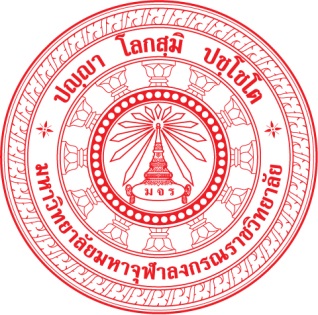 แบบสัมภาษณ์ในการวิจัยเรื่อง กระบวนการปลูกฝังเยาวชนให้มีศรัทธาต่อพระพุทธศาสนาของคณะสงฆ์จังหวัดสระบุรีชื่อ พระสมุห์สมชาย สิริสมฺปนฺโน (มีสุดใจ)ตอนที่ ๑ ข้อมูลทั่วไปของผู้ให้ข้อมูลสำคัญชื่อผู้ให้ข้อมูลสำคัญ................................................................................................................................ตำแหน่งผู้ให้ข้อมูลสำคัญ.......................................................................................................................สถานที่สัมภาษณ์..................................................................................................................................วันที่สัมภาษณ์.......................................................................................................................................วิธีการสัมภาษณ์ บันทึกเสียง , บันทึกภาพ , จดบันทึกตอนที่ ๒ ข้อคำถามในการสัมภาษณ์ข้อที่ ๑ ท่านคิดว่าสภาพทั่วไปในการปลูกฝังเยาวชนให้มีศรัทธาต่อพระพุทธศาสนาของคณะสงฆ์จังหวัดสระบุรี เป็นอย่างไรบ้าง	(สภาพทั่วไป หมายถึง จุดแข็ง จุดอ่อน โอกาส และภัยคุกคาม, สภาพปัญหา หมายถึง ปัญหา อุปสรรค ในการปลูกฝังศรัทธาของคณะสงฆ์)ข้อที่ ๒ ท่านคิดว่าองค์ประกอบของการปลูกฝังเยาวชนให้มีศรัทธาต่อพระพุทธศาสนาของคณะสงฆ์จังหวัดสระบุรี เป็นอย่างไร	(กระบวนการปลูกฝังศรัทธาในเยาวชน ได้แก่ (๑) กระบวนการกัลยาณมิตร (๒) การเปิดการเรียนรู้ภายใน (ปรโตโฆสะ สู่ สัทธาและโยนิโสมนสิการ) (๓) กระบวนการเรียนรู้อย่างเป็นองค์รวมตามหลักไตรสิกขา (๔) ขั้นการพัฒนาแบบเวียนรอบต่อเนื่อง (ภาวนา ๔ สู่ กัลยาณมิตร)ข้อที่ ๓ ท่านคิดว่ากระบวนการปลูกฝังเยาวชนให้มีศรัทธาต่อพระพุทธศาสนาของคณะสงฆ์จังหวัดสระบุรี ตามแนวพระพุทธศาสนา เป็นอย่างไร	(กระบวนการปลูกฝังศรัทธาในเยาวชน ได้แก่ (๑) กระบวนการกัลยาณมิตรตามแนวพุทธ (๒) การเปิดการเรียนรู้ภายในตามแนวพุทธ (๓) กระบวนการเรียนรู้อย่างเป็นองค์รวมตามแนวพุทธ (๔) ขั้นการพัฒนาแบบเวียนรอบต่อเนื่องตามแนวพุทธ)ข้อที่ ๔ ท่านคิดว่ากระบวนการปลูกฝังเยาวชนให้มีศรัทธาต่อพระพุทธศาสนาของคณะสงฆ์จังหวัดสระบุรี ควรเป็นอย่างไรประวัติผู้วิจัย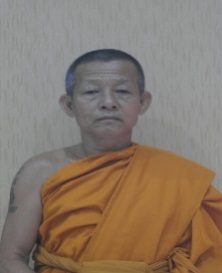 ชื่อดุษฎีนิพนธ์:กระบวนการปลูกฝังเยาวชนให้มีศรัทธาต่อพระพุทธศาสนาของคณะสงฆ์จังหวัดสระบุรีผู้วิจัย:พระสมุห์สมชาย สิริสมฺปนฺโน (มีสุดใจ)ปริญญา:พุทธศาสตรดุษฎีบัณฑิต (การจัดการเชิงพุทธ)คณะกรรมการควบคุมดุษฎีนิพนธ์คณะกรรมการควบคุมดุษฎีนิพนธ์คณะกรรมการควบคุมดุษฎีนิพนธ์:พระปลัดระพิน พุทฺธิสาโร, ผศ. ดร., พธ.บ. (การสอนสังคม), ศศ.ม. (ประวัติศาสตร์เอเชีย), พธ.ด. (พระพุทธศาสนา):พระอุดมสิทธินายก, ผศ. ดร., ป.ธ. ๙, พธ.บ. (การจัดการเชิงพุทธ), พธ.ม. (การจัดการเชิงพุทธ), พธ.ด. (การจัดการเชิงพุทธ)วันสำเร็จการศึกษา:๓ มีนาคม ๒๕๖๓การวิจัยครั้งนี้มีวัตถุประสงค์คือ ๑. เพื่อศึกษาสภาพทั่วไปในการปลูกฝังเยาวชนให้มีศรัทธาต่อพระพุทธศาสนาของคณะสงฆ์จังหวัดสระบุรี ๒. เพื่อศึกษาองค์ประกอบของการปลูกฝังเยาวชนให้มีศรัทธาต่อพระพุทธศาสนาของคณะสงฆ์จังหวัดสระบุรี ๓. เพื่อนำเสนอกระบวนการปลูกฝังเยาวชนให้มีศรัทธาต่อพระพุทธศาสนาของคณะสงฆ์จังหวัดสระบุรีการวิจัยเป็นการวิจัยแบบผสานวิธี ประกอบด้วยการวิจัยเชิงคุณภาพ โดยการสัมภาษณ์เชิงลึก กับผู้ให้ข้อมูลสำคัญ จำนวน ๑๘ รูปหรือคน และการสนทนากลุ่มเฉพาะกับผู้ทรงคุณวุฒิ จำนวน ๑๐ รูปหรือคน วิเคราะห์ข้อมูลโดยใช้เทคนิคการวิเคราะห์เนื้อหาเชิงพรรณนา เรียบเรียงและจำแนกอย่างเป็นระบบ และการวิจัยเชิงปริมาณ โดยเป็นการวิจัยเชิงสำรวจ จากแบบสอบถาม ซึ่งมีค่าความเชื่อมั่นทั้งฉบับเท่ากับ ๐.๙๗๗ กับกลุ่มตัวอย่างในการวิจัย คือ นักเรียน จำนวน ๓๘๕ คน สถิติที่ใช้ในการวิจัย คือ ค่าความถี่ ค่าร้อยละ ค่าเฉลี่ย และค่าเบี่ยงเบนมาตรฐานผลการวิจัยพบว่า๑. สภาพทั่วไปในการปลูกฝังเยาวชนให้มีศรัทธาต่อพระพุทธศาสนาของคณะสงฆ์จังหวัดสระบุรี พบว่า มีจุดแข็ง คือ คณะสงฆ์จังหวัดสระบุรีให้การสนับสนุนเยาวชนด้านคุณธรรมจริยธรรม เช่น การส่งพระสงฆ์เข้าไปสอนคุณธรรมจริยธรรมแก่นักเรียนในโรงเรียน ส่วนจุดอ่อน คือ พระสงฆ์ยังขาดทักษะในการสังเกตพฤติกรรมของนักเรียนในแต่ละคนที่แตกต่างกัน และหาแนวทางในการแก้ไขปัญหาเหล่านั้นได้ดี โอกาส คือ มีการนำเอาหลักธรรมในทางพระพุทธศาสนาและเศรษฐกิจพอเพียง มาเป็นแนวคิดหลักในการส่งเสริมคุณธรรมจริยธรรมให้แก่นักเรียน อุปสรรค คือ ปัญหายาเสพติดในกลุ่มวันรุ่น ปัญหาการทะเลาะวิวาทระหว่างสถาบัน ปัญหาการใช้ความรุนแรงของสถาบันครอบครัว ความก้าวร้าวของนักเรียนที่มีต่อผู้ปกครอง ๒. องค์ประกอบของการปลูกฝังเยาวชนให้มีศรัทธาต่อพระพุทธศาสนาของคณะสงฆ์จังหวัดสระบุรี ด้านกระบวนการการให้คำปรึกษา คือ การเปิดห้องคลินิกคุณธรรม รณรงค์ให้นักเรียนที่มีความสนใจเข้ารับบริการให้คำปรึกษาหารือในปัญหาต่างๆ ด้านกระบวนการการเปิดการเรียนรู้ภายใน คือ การใช้เทคนิคการอบรมที่สอดคล้องกับพฤติกรรมของเยาวชน เช่น การทำวัตร เช้า-เย็น การนั่งสมาธิ ด้านกระบวนการเรียนรู้อย่างเป็นองค์รวม คือ การจัดกิจกรรมการบูรณาการวิถีพุทธทุกกลุ่มสาระการเรียนรู้ โดยอาศัยแนวหลักการทฤษฎีที่เรียนรู้จากภายนอก เข้าไปสู่การคิด วิเคราะห์ ทบทวน ลงมือฝึกปฏิบัติ ฝึกฝนให้คล่องแคล่วโดยอัตโนมัติ ด้านกระบวนการการพัฒนาแบบเวียนรอบต่อเนื่อง คือ การจัดกิจกรรมการอบรมสั่งสอนคุณธรรมจริยธรรม การบรรยายธรรมหรือสนทนาธรรมในวันพระ กิจกรรมการเรียนการสอนวิชาพระพุทธศาสนาในชั้นเรียน กิจกรรมการเรียนการสอนธรรมศึกษา และจัดให้มีการสอบธรรมศึกษา เป็นต้น (ปัญญาภาวนา)๓. กระบวนการปลูกฝังเยาวชนให้มีศรัทธาต่อพระพุทธศาสนาของคณะสงฆ์จังหวัดสระบุรี ได้แก่ รูปแบบที่ ๑ กระบวนการการให้คำปรึกษาตามแนวพุทธ (ตามหลักกัลยาณมิตรธรรม) ในการปลูกฝังศรัทธาในพระพุทธศาสนาแก่เยาวชนนั้น คณะสงฆ์ต้องเริ่มจากการสร้างพระสงฆ์ต้นแบบที่มีความรู้ความสามารถ เข้าใจและเข้าถึงพระพุทธศาสนาอย่างแท้จริง ออกทำหน้าที่ในการเผยแผ่พระพุทธศาสนาแก่กลุ่มเด็กและเยาวชน ทำหน้าที่เป็นกัลยาณมิตร (เป็นผู้ชี้ทางสว่างให้) รูปแบบที่ ๒  กระบวนการการเปิดการเรียนรู้ภายในตามแนวพุทธ (ตามหลักโยนิโสมนสิการ) โดยการสร้างและพัฒนาเยาวชนสู่การเป็นนักพูดดี คิดดี ทำดี ซึ่งเป็นขั้นตอนในการเรียนรู้จากภายใน เปิดการเรียนรู้จากภายใน ด้วยกระบวนการ ปรโตโฆสะ คือ การฟังธรรม บรรยายธรรม จากพระสงฆ์ หรือการเรียนรู้จากสื่อภายนอกทั้งสื่อรอบตัวและสื่อธรรมชาติ แล้วนำหลักธรรมหรือธรรมชาตินั้นมาพิจารณาตามหลักคำสอน ปฏิบัติตามจนสามารถแยกแยะถูกหรือผิด ดีหรือชั่วได้  รูปแบบที่ ๓ กระบวนการเรียนรู้อย่างเป็นองค์รวมตามแนวพุทธ (ตามหลักไตรสิกขา) โดยการสร้างและพัฒนาเยาวชนสู่ความเป็นเยาวชนอย่างสมบูรณ์แบบ เพราะพระพุทธศาสนาเป็นศาสนาที่สอนให้มนุษย์เป็นมนุษย์ที่สมบูรณ์แบบทั้งกาย วาจา และใจ โดยเชื่อว่ามนุษย์เป็นสัตว์ประเสริฐที่สามารถพัฒนาได้ กระบวนการพัฒนาแบบองค์รวม คือกระบวนการพัฒนามนุษย์ตั้งแต่ระดับเริ่มต้น คือ ศีล การสำรวมกายวาจาใจให้เรียบร้อย ระดับกลาง คือ สมาธิ การทำให้จิตตั้งมั่น มีสติ มีสมาธิ และระดับสูง คือ ปัญญา รูปแบบที่ ๔ กระบวนการการพัฒนาแบบเวียนรอบต่อเนื่องตามแนวพุทธ (ภาวนา ๔) โดยการสร้างและพัฒนายุวพุทธมามกะ คือ เยาวชนที่เลื่อมในศรัทธาในพระพุทธศาสนา ทำหน้าที่เป็นเยาวชนที่ดี เป็นแบบอย่างที่ดี เป็นตัวแทนของเยาวชนในการเผยแผ่พระพุทธศาสนา เป็นตัวแทนของเยาวชนในการทำหน้าที่รักษาและป้องป้องพระพุทธศาสนาร่วมกับ พระสงฆ์ อุบาสก อุบาสิกาDissertation Title:A Process of Cultivating Faith in Buddhism for Youths of Sangha Administration, Saraburi ProvinceResearcher:Phrasamu Somchay Sirisampanno (Misudjai)Degree:Doctor of Philosophy (Buddhist Management)Dissertation Supervisory CommitteeDissertation Supervisory CommitteeDissertation Supervisory Committee:Phrapalad Raphin Buddhisaro, Asst. Prof. Dr., 
B.A. (Social Teaching), M.A. (Asian History), 
Ph.D. (Buddhism):Phra Udomsitthinayok, Asst. Prof. Dr., Pali IX,
B.A. (Buddhist Management), M.A. (Buddhist Management), Ph.D. (Buddhist Management)Date of Graduation:March 3, 2020พระสมุห์สมชาย สิริสมฺปนฺโน (มีสุดใจ)         เรื่อง                                          หน้าบทคัดย่อภาษาไทยบทคัดย่อภาษาไทยกบทคัดย่อภาษาอังกฤษบทคัดย่อภาษาอังกฤษคกิตติกรรมประกาศกิตติกรรมประกาศจสารบัญสารบัญฉสารบัญตารางสารบัญตารางซสารบัญแผนภาพสารบัญแผนภาพญคำอธิบายสัญลักษณ์และคำย่อคำอธิบายสัญลักษณ์และคำย่อฎบทที่ ๑ บทนำบทที่ ๑ บทนำ๑๑.๑ ความเป็นมาและความสำคัญของปัญหา๑๑.๒ คำถามการวิจัย๔๑.๓ วัตถุประสงค์การวิจัย๔๑.๔ ขอบเขตการวิจัย๔๑.๕ นิยามศัพท์เฉพาะที่ใช้ในการวิจัย๖๑.๖ ประโยชน์ที่ได้รับจากการวิจัย๗บทที่ ๒ แนวคิด ทฤษฎี และงานวิจัยที่เกี่ยวข้องบทที่ ๒ แนวคิด ทฤษฎี และงานวิจัยที่เกี่ยวข้อง๘๒.๑ แนวคิดเกี่ยวกับปลูกฝังศรัทธา๘๒.๒ หลักพุทธธรรมที่เกี่ยวข้อง๑๙๒.๓ ข้อมูลบริบทเรื่องที่วิจัย๕๔๒.๔ งานวิจัยที่เกี่ยวข้อง๖๑๒.๖ กรอบแนวคิดการวิจัย๖๘บทที่ ๓ วิธีดำเนินการวิจัยบทที่ ๓ วิธีดำเนินการวิจัย๗๐๓.๑ รูปแบบการวิจัย๗๐๓.๒ ประชากรกลุ่มตัวอย่างและผู้ให้ข้อมูลสำคัญ๗๑๓.๓ เครื่องมือที่ใช้ในการวิจัย๗๕๓.๔ การเก็บรวบรวมข้อมูล๘๐๓.๕ การวิเคราะห์ข้อมูล๘๒          เรื่อง                                          หน้าบทที่ ๔ ผลการวิเคราะห์ข้อมูลบทที่ ๔ ผลการวิเคราะห์ข้อมูล๘๔๔.๑ สภาพทั่วไปในการปลูกฝังเยาวชนให้มีศรัทธาต่อพระพุทธศาสนาของคณะสงฆ์จังหวัดสระบุรี๘๕๔.๒ องค์ประกอบของการปลูกฝังเยาวชนให้มีศรัทธาต่อพระพุทธศาสนาของคณะสงฆ์จังหวัดสระบุรี๑๑๖๔.๓ นำเสนอกระบวนการปลูกฝังเยาวชนให้มีศรัทธาต่อพระพุทธศาสนาของคณะสงฆ์จังหวัดสระบุรี๑๓๗๔.๔ สรุปผลการสนทนากลุ่มเฉพาะ๑๔๙๔.๕ องค์ความรู้๑๕๔บทที่ ๕ สรุป อภิปรายผลและข้อเสนอแนะบทที่ ๕ สรุป อภิปรายผลและข้อเสนอแนะ๑๖๘๕.๑ สรุปผลการวิจัย๑๖๘๕.๒ อภิปรายผลการวิจัย๑๘๐๕.๓ ข้อเสนอแนะ๑๘๒บรรณานุกรมบรรณานุกรม๑๘๔ภาคผนวกภาคผนวก๑๙๒ภาคผนวก ก.  เครื่องมือในการวิจัย๑๙๓ภาคผนวก ข.  หนังสือขอความอนุเคราะห์ผู้เชี่ยวชาญในการตรวจสอบเครื่องมือ๒๐๐ภาคผนวก ค.  หนังสือขอความอนุเคราะห์เก็บข้อมูลเพื่อตรวจสอบความเที่ยงตรงของแบบสอบบถาม๒๐๖ภาคผนวก ง.  หนังสือขอความอนุเคราะห์เก็บข้อมูลการวิจัย (แบบสอบถาม)๒๐๘ภาคผนวก จ.  หนังสือขอความอนุเคราะห์เก็บข้อมูลการวิจัย (สัมภาษณ์)๒๑๐ภาคผนวก ง.  หนังสือเชิญเข้าร่วมการสนทนากลุ่มเฉพาะ๒๒๘ประวัติผู้วิจัยประวัติผู้วิจัย๒๔๕ตารางที่หน้า๓.๑แสดงจำนวนประซากรและกลุ่มตัวอย่าง๗๓๔.๑ผลการวิเคราะห์สภาพแวดล้อมภายใน๘๗๔.๒ผลการวิเคราะห์สภาพแวดล้อมภายนอก๙๑๔.๓สรุปปัญหา อุปสรรคและข้อเสนอแนะเกี่ยวกับกระบวนการปลูกฝังเยาวชนให้มีศรัทธาต่อพระพุทธศาสนาของคณะสงฆ์จังหวัดสระบุรี๑๐๑๔.๔แสดงจำนวนและร้อยละของผู้ตอบแบบสอบถาม จำแนกตามปัจจัยส่วนบุคคล๑๐๔๔.๕ค่าเฉลี่ย ส่วนเบี่ยงเบนมาตรฐาน และระดับความคิดเห็นของนักเรียนที่มีต่อกระบวนการปลูกฝังเยาวชนให้มีศรัทธาต่อพระพุทธศาสนาของคณะสงฆ์จังหวัดสระบุรีในภาพรวมทั้ง ๔ ด้าน    ๑๐๖๔.๖ค่าเฉลี่ย ส่วนเบี่ยงเบนมาตรฐาน และระดับความคิดเห็นของนักเรียนที่มีต่อกระบวนการปลูกฝังเยาวชนให้มีศรัทธาต่อพระพุทธศาสนาของคณะสงฆ์จังหวัดสระบุรี ด้านกระบวนการการให้คำปรึกษา๑๐๗๔.๗ค่าเฉลี่ย ส่วนเบี่ยงเบนมาตรฐาน และระดับความคิดเห็นของนักเรียนที่มีต่อกระบวนการปลูกฝังเยาวชนให้มีศรัทธาต่อพระพุทธศาสนาของคณะสงฆ์จังหวัดสระบุรี ด้านกระบวนการการเปิดการเรียนรู้ภายใน๑๐๘๔.๘ค่าเฉลี่ย ส่วนเบี่ยงเบนมาตรฐาน และระดับความคิดเห็นของนักเรียนที่มีต่อกระบวนการปลูกฝังเยาวชนให้มีศรัทธาต่อพระพุทธศาสนาของคณะสงฆ์จังหวัดสระบุรี ด้านกระบวนการเรียนรู้อย่างเป็นองค์รวม๑๐๙๔.๙ค่าเฉลี่ย ส่วนเบี่ยงเบนมาตรฐาน และระดับความคิดเห็นของนักเรียนที่มีต่อกระบวนการปลูกฝังเยาวชนให้มีศรัทธาต่อพระพุทธศาสนาของคณะสงฆ์จังหวัดสระบุรี ด้านกระบวนการขั้นการพัฒนาแบบเวียนรอบต่อเนื่อง๑๑๐๔.๑๐ค่าเฉลี่ย ส่วนเบี่ยงเบนมาตรฐาน และระดับความคิดเห็นของนักเรียนที่มีต่อการปลูกฝั่งเยาวชนให้มีศรัทธาในพระพุทธศาสนา ของคณะสงฆ์จังหวัดสระบุรี 
ด้านกัมมสัทธา เชื่อกรรม๑๑๑๔.๑๑ค่าเฉลี่ย ส่วนเบี่ยงเบนมาตรฐาน และระดับความคิดเห็นของนักเรียนที่มีต่อการปลูกฝั่งเยาวชนให้มีศรัทธาในพระพุทธศาสนา ของคณะสงฆ์จังหวัดสระบุรี 
ด้านวิปากสัทธา เชื่อผลของกรรม๑๑๒๔.๑๒ค่าเฉลี่ย ส่วนเบี่ยงเบนมาตรฐาน และระดับความคิดเห็นของนักเรียนที่มีต่อการปลูกฝั่งเยาวชนให้มีศรัทธาในพระพุทธศาสนา ของคณะสงฆ์จังหวัดสระบุรี ด้านกัมมัสสกตาสัทธา เชื่อว่าสัตว์มีกรรมเป็นของตัว ทำดีได้ดี ทำชั่วได้ชั่ว๑๑๓๔.๑๓ค่าเฉลี่ย ส่วนเบี่ยงเบนมาตรฐาน และระดับความคิดเห็นของนักเรียนที่มีต่อการปลูกฝั่งเยาวชนให้มีศรัทธาในพระพุทธศาสนา ของคณะสงฆ์จังหวัดสระบุรี 
ด้านตถาคตโพธิสัทธา เชื่อปัญญาตรัสรู้ของพระตถาคต๑๑๔ตารางที่หน้า๔.๑๔องค์ประกอบของการปลูกฝังเยาวชนให้มีศรัทธาต่อพระพุทธศาสนาของคณะสงฆ์จังหวัดสระบุรี ด้านกระบวนการการให้คำปรึกษา๑๒๐๔.๑๕องค์ประกอบของการปลูกฝังเยาวชนให้มีศรัทธาต่อพระพุทธศาสนาของคณะสงฆ์จังหวัดสระบุรี กระบวนการการเปิดการเรียนรู้ภายในตามหลักโยนิโสมนสิการ๑๒๕๔.๑๖องค์ประกอบของการปลูกฝังเยาวชนให้มีศรัทธาต่อพระพุทธศาสนาของคณะสงฆ์จังหวัดสระบุรี กระบวนการเรียนรู้อย่างเป็นองค์รวม ตามหลักไตรสิกขา๑๓๐๔.๑๗องค์ประกอบของการปลูกฝังเยาวชนให้มีศรัทธาต่อพระพุทธศาสนาของคณะสงฆ์จังหวัดสระบุรี กระบวนการการพัฒนาแบบเวียนรอบต่อเนื่อง ตามหลักภาวนา ๔๑๓๔แผนภาพที่หน้า๒.๑กรอบแนวคิดในการวิจัย๖๙๔.๑กระบวนการปลูกฝังเยาวชนให้มีศรัทธาต่อพระพุทธศาสนาของคณะสงฆ์จังหวัดสระบุรี ด้านกระบวนการการให้คำปรึกษาตามแนวพุทธ (ตามหลักกัลยาณมิตรธรรม)๑๓๗๔.๒กระบวนการปลูกฝังเยาวชนให้มีศรัทธาต่อพระพุทธศาสนาของคณะสงฆ์จังหวัดสระบุรี ด้านการเปิดการเรียนรู้ภายในตามแนวพุทธ (ตามหลักโยนิโสมนสิการ)๑๓๙๔.๓กระบวนการปลูกฝังเยาวชนให้มีศรัทธาต่อพระพุทธศาสนาของคณะสงฆ์จังหวัดสระบุรี ด้านกระบวนการเรียนรู้อย่างเป็นองค์รวมตามแนวพุทธ (ตามหลักไตรสิกขา)๑๔๒๔.๔กระบวนการปลูกฝังเยาวชนให้มีศรัทธาต่อพระพุทธศาสนาของคณะสงฆ์จังหวัดสระบุรี ด้านกระบวนการการพัฒนาแบบเวียนรอบต่อเนื่อง๑๔๖๔.๕องค์ความรู้จากการวิจัย๑๕๔๔.๕องค์ความรู้จากการสังเคราะห์ผลงานวิจัย๑๖๐คำย่อชื่อคัมภีร์ชื่อคัมภีร์ชื่อคัมภีร์ภาษาวิ.มหา. (ไทย)= วินัยปิฎกมหาวิภังค์(ภาษาไทย)วิ.ม. (ไทย)= วินัยปิฎกมหาวรรค (ภาษาไทย)วิ.ป. (ไทย)= วินัยปิฎกปริวารวรรค(ภาษาไทย)วิ.จู. (ไทย)= วินัยปิฎกจูฬวรรค(ภาษาไทย)คำย่อชื่อคัมภีร์ชื่อคัมภีร์ชื่อคัมภีร์ชื่อคัมภีร์ชื่อคัมภีร์ภาษาที.ม. (ไทย)= สุตตันตปิฎก= สุตตันตปิฎกทีฆนิกายทีฆนิกายมหาวรรค(ภาษาไทย)ที.ปา. (ไทย)= สุตตันตปิฎก= สุตตันตปิฎกทีฆนิกายทีฆนิกายปาฏิกวรรค(ภาษาไทย)สํ.ส. (ไทย)= สุตตันตปิฎก= สุตตันตปิฎกสังยุตตนิกายสังยุตตนิกายสคาถวรรค(ภาษาไทย)องฺ.เอกก.(ไทย)= สุตตันตปิฎก= สุตตันตปิฎกอังคุตตรนิกายอังคุตตรนิกายเอกกนิบาต(ภาษาไทย)องฺ.จตุกฺก.(ไทย)= สุตตันตปิฎก= สุตตันตปิฎกอังคุตตรนิกายอังคุตตรนิกายจตุกกนิบาต(ภาษาไทย)ขุ.อป. (ไทย)= สุตตันตปิฎก= สุตตันตปิฎกขุททกนิกายขุททกนิกายอปทาน(ภาษาไทย)ที.ปา. (ไทย)= สุตตันตปิฎก= สุตตันตปิฎกทีฆนิกายทีฆนิกายปาฏิกวรรค(ภาษาไทย)ม.มู. (ไทย)= สุตตันตปิฎก= สุตตันตปิฎกมัชฌิมนิกายมัชฌิมนิกายมูลปัณณาสก์(ภาษาไทย)ม.ม. (ไทย)= สุตตันตปิฎก= สุตตันตปิฎกมัชฌิมนิกายมัชฌิมนิกายมัชฌิมปัณณาสก์(ภาษาไทย)ม.อุ. (บาลี)= สุตฺตนฺตปิฏก= สุตฺตนฺตปิฏกมชฺฌิมนิกายมชฺฌิมนิกายอุปริปณฺณาสกปาลิ(ภาษาบาลี)สํ.ข. (ไทย)= สุตตันตปิฎก= สุตตันตปิฎกสังยุตตนิกายสังยุตตนิกายขันธวารวรรค(ภาษาไทย)สํ.ม. (ไทย)= สุตตันตปิฎก= สุตตันตปิฎกสังยุตตนิกายสังยุตตนิกายมหาวารวรรค(ภาษาไทย)องฺ.เอกก. (บาลี)= สุตฺตนฺตปิฏก= สุตฺตนฺตปิฏกองฺคุตฺตรนิกายองฺคุตฺตรนิกายเอกกนิปาตปาลิ(ภาษาบาลี)องฺ.ทุก. (ไทย)= สุตตันตปิฎก= สุตตันตปิฎกอังคุตตรนิกายอังคุตตรนิกายทุกนิบาต(ภาษาไทย)องฺ.ติก. (ไทย)= สุตตันตปิฎก= สุตตันตปิฎกอังคุตตรนิกายอังคุตตรนิกายติกนิบาต(ภาษาไทย)องฺ.ปญฺจก.(บาลี)= สุตฺตนฺตปิฏก= สุตฺตนฺตปิฏกองฺคุตฺตรนิกายองฺคุตฺตรนิกายปญฺจกนิปาตปาลิ(ภาษาบาลี)องฺ.สตฺตก.(ไทย)= สุตตันตปิฎก= สุตตันตปิฎกอังคุตตรนิกายอังคุตตรนิกายสัตตกนิบาต(ภาษาไทย)องฺ.อฏฺก.(บาลี)= สุตฺตนฺตปิฏก= สุตฺตนฺตปิฏกองฺคุตฺตรนิกายองฺคุตฺตรนิกายอฏฺกนิปาตปาลิ(ภาษาบาลี)องฺ.ทสก. (บาลี)= สุตฺตนฺตปิฏก= สุตฺตนฺตปิฏกองฺคุตฺตรนิกายองฺคุตฺตรนิกายทสกนิปาตปาลิ(ภาษาบาลี)องฺ.ทสก. (ไทย)= สุตตันตปิฎก= สุตตันตปิฎกอังคุตตรนิกายอังคุตตรนิกายทสกนิบาต(ภาษาไทย)ขุ.ธ. (ไทย)= สุตตันตปิฎก= สุตตันตปิฎกขุททกนิกายขุททกนิกายธรรมบท(ภาษาไทย)ขุ.ชา.เอกก. (ไทย)= สุตตันตปิฎก= สุตตันตปิฎกขุททกนิกายขุททกนิกายเอกกนิบาตชาดก(ภาษาไทย)ขุ.ม. (ไทย)ขุ.ม. (ไทย)= สุตตันตปิฎกขุททกนิกายมหานิทเทสมหานิทเทส(ภาษาไทย)คำย่อชื่อคัมภีร์ชื่อคัมภีร์ชื่อคัมภีร์ภาษาอภิ.ปุ. (ไทย)= อภิธรรมปิฎกปุคคลบัญญัติ(ภาษาไทย)อภิ.วิ. (บาลี)= อภิธมฺมปิฏกวิภงฺคปาลิ(ภาษาบาลี)อภิ.ก. (บาลี)= อภิธมฺมปิฏกกถาวตฺถุปาลิ(ภาษาบาลี)คำย่อชื่อคัมภีร์ชื่อคัมภีร์ชื่อคัมภีร์ชื่อคัมภีร์ชื่อคัมภีร์ภาษาที.ม.อ. (ไทย)= ทีฆนิกายสุมังคลวิลาสินีสุมังคลวิลาสินีสุมังคลวิลาสินีมหาวรรคอรรถกถา(ภาษาไทย)องฺ.จตุกฺก.อ. (บาลี)= องฺคุตฺตรนิกาย= องฺคุตฺตรนิกายมโนรถปูรณีจตุกฺกนิปาตอฏฺกถาปาลิจตุกฺกนิปาตอฏฺกถาปาลิ(ภาษาบาลี)ข้อที่กระบวนการปลูกฝังเยาวชนให้มีศรัทธาต่อพระพุทธศาสนาของคณะสงฆ์จังหวัดสระบุรีระดับความคิดเห็นระดับความคิดเห็นระดับความคิดเห็นระดับความคิดเห็นระดับความคิดเห็นข้อที่กระบวนการปลูกฝังเยาวชนให้มีศรัทธาต่อพระพุทธศาสนาของคณะสงฆ์จังหวัดสระบุรีมากที่สุดมากปานกลางน้อยน้อยที่สุดกระบวนการเรียนรู้ และการพัฒนาคุณธรรมของนักเรียน(๑) กระบวนการกัลยาณมิตร๑.พระอาจารย์เป็นกัลยาณมิตรที่ดีกับนักเรียน๒.พระอาจารย์แนะนำแต่สิ่งดีๆให้แก่นักเรียน๓.พระอาจารย์สุภาพ อ่อนโยน และใจดี(๒) การเปิดการเรียนรู้ภายใน (ปรโตโฆสะ สู่ สัทธาและโยนิโสมนสิการ) ๑.พระอาจารย์นำไหว้พระ สวดมนต์ เจริญจิตตภาวนา (นั่งสมาธิ) ก่อนและหลังเรียนทุกครั้ง๒.พระอาจารย์พานักเรียนฝึกสติทุกครั้งที่เรียน๓.พระอาจารย์สอนให้นักเรียนมีเหตุมีผล(๓) กระบวนการเรียนรู้อย่างเป็นองค์รวม ตามหลักไตรสิกขา๑.พระอาจารย์สอนให้นักเรียนมีระเบียบวินัย๒.พระอาจารย์สอนให้นักเรียนมีสมาธิจดจ่อต่อการเรียน๓.พระอาจารย์ให้ความรู้แจ้งแก่นักเรียน(๔) ขั้นการพัฒนาแบบเวียนรอบต่อเนื่อง (ภาวนา๔ สู่ กัลยาณมิตร)๑.พระอาจารย์พานักเรียนเดินจงกรม หรือบำเพ็ญประโยชน์ต่อสาธารณะ๒.พระอาจารย์ส่งเสริมให้นักเรียนมีสัมมาคารวะต่อผู้ใหญ่และเพื่อนนักเรียนด้วยกัน๓.พระอาจารย์ส่งเสริมให้นักเรียนมีจิตสาธารณะ หรือ จิตอาสาหลักพุทธธรรมที่เกี่ยวข้อง ได้แก่ หลักสัทธา ๔กัมมสัทธา เชื่อกรรม๑.พระอาจารย์สอนเรื่องความดี ความชั่ว แก่นักเรียน๒.พระอาจารย์ยกย่องนักเรียนที่ทำความดี และแนะนำนักเรียนที่ประพฤติชั่ว๓.พระอาจารย์ส่งเสริมให้นักเรียนละชั่ว ทำความดี ทำจิตใจให้ผ่องใสวิปากสัทธา เชื่อผลของกรรม ๑.พระอาจารย์ยกตัวอย่างกรณีศึกษาเรื่องการทำดีได้ดี ทำชั่วได้ชั่ว๒.พระอาจารย์สอนให้นักเรียนกลัวบาป ทำแต่ความดี๓.พระอาจารย์สอนเรื่องความกตัญญูแก่นักเรียนกัมมัสสกตาสัทธา เชื่อว่าสัตว์มีกรรมเป็นของตัว ทำดีได้ดี ทำชั่วได้ชั่ว ๑.พระอาจารย์สอนให้นักเรียนภูมิใจในตนเอง และคนรอบข้าง๒.พระอาจารย์สามารถอธิบายและให้เหตุผลที่เหมาะสม เมื่อนักเรียนสงสัยในเรื่องใดเรื่องหนึ่งเกี่ยวกับการทำดี ทำชั่ว๓.พระอาจารย์สอนให้นักเรียนตระหนักรู้และเข้าใจในชีวิตของตนเองตถาคตโพธิสัทธา เชื่อปัญญาตรัสรู้ของพระตถาคต๑.พระอาจารย์สอนให้นักเรียนเคารพต่อพระรัตนตรัย๒.พระอาจารย์อธิบายคุณของพระรัตนตรัย๓.พระอาจารย์พานักเรียนแสดงตนเป็นพุทธมามกะชื่อ ฉายา/นามสกุล:พระสมุห์สมชาย สิริสมฺปนฺโน (มีสุดใจ)วัน เดือน ปีเกิด:วันศุกร์ ที่ ๘ กุมภาพันธ์ พ.ศ.๒๕๐๖ภูมิลำเนาที่เกิด:๒๕๔ บ้านหนองตาบุญ ตำบลบ้านลำ อำเภอวิหารแดง จังหวัดสระบุรีการศึกษา:ประกาศนียบัตร การบริหารกิจการคณะสงฆ์ (ป.บส.) ห้องเรียนวัดกษัตราวรวิหาร จังหวัดพระนครศรีอยุธยาพุทธศาสตรบัณฑิต สาขาวิชาการจัดการเชิงพุทธ มหาวิทยาลัยมหาจุฬาลงกรณราชวิทยาลัยพุทธศาสตรมหาบัณฑิต สาขาวิชาการจัดการเชิงพุทธ มหาวิทยาลัยมหาจุฬาลงกรณราชวิทยาลัยผลงานทางวิชาการ:พระสมุห์สมชาย สิริสมฺปนฺโน. “หลักสามัคคีธรรม : แนวทางในการดำเนินชีวิตสังคมร่วมสมัย”. วารสารศิษย์เก่ามหาวิทยาลัยมหาจุฬาลงกรณ์ราชวิทยาลัย. ฉบับที่ ๒ ปีที่ ๗ (๒๕๖๒) : ๑๕๙-๑๖๒.:พระสมุห์สมชาย สิริสมฺปนฺโน.“มหาชาติคำหลวง : บทบาทด้านศาสนาและการเมือง”.วารสารศิษย์เก่ามหาวิทยาลัยมหาจุฬาลงกรณ์ราชวิทยาลัย. ฉบับที่ ๑ ปีที่ ๗ (๒๕๖๒) : ๙๓-๑๐๒.:พระสมุห์สมชาย สิริสมฺปนฺโน. “การสร้างแรงจูงใจในองค์กรตามแนวพระพุทธศาสนา”. งานประชุมวิชาการนานาชาติ MCU 3 Congress นวัตกรรมทางการปกครองและการบริหารในยุคไทยแลนด์ ๔.๐ (๓๑ สิงหาคม ๒๕๖๒).:พระสมุห์สมชาย สิริสมฺปนฺโน. “การปลูกฝังเยาวชนให้มีศรัทธาต่อพระพุทธศาสนาของคณะสงฆ์จังหวัดสระบุรี : Cultiving Faith in for Youths of Sangha Administration Saraburi Province”. วารสารสันติศึกษาปริทรรศ์น์ มจร. ปีที่ ๘ ฉบับที่ ๒ (มีนาคม-เมษายน ๒๕๖๓).อุปสมบท:๑๐ เมษายน พ.ศ.๒๕๓๑สังกัด:วัดหนองสรวง ตำบลหนองสรวง อำเภอวิหารแดง จังหวัดสระบุรีตำแหน่ง:เจ้าอาวาสปีที่เข้าศึกษา:ปีการศึกษา ๒๕๕๘ปีที่สำเร็จการศึกษา:ปีการศึกษา ๒๕๖๒ที่อยู่ปัจจุบัน:วัดหนองตาบุญ ตำบลบ้านลำ อำเภอวิหารแดง จังหวัดสระบุรี